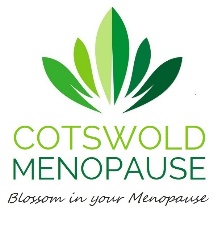 Keep a track of you symptoms and severity from Week 1 to Week 5 (1 is low, 5 is high) - How do they improve? Symptoms	Scale 1- 5 Before 	Notes 	Scale 1 -5 After Supplements sheetSupplements                                       Start Date 	                   Why am I taking this?Tiredness Difficulty concentrating Memory Lapses Low Moods Anxiety /OverwhelmStress Panic/fearfulness Dizziness Digestive Issues Muscle tension Joint pain Weight gain/ belly fat Vaginal dryness /atrophyLow Libido Hair getting thinner Bloating Changes in odour Breast pain Incontinence Heavy PeriodsHeadaches Mood Swings Tingling extremities Burning tongue/ Electric shocks Brittle nails Night sweats Irritability Itchy Skin PalpitationsHot Flushes Notes:Notes:Notes:Notes:NotesNotesNotes